Руководство для руководителей и членов комиссий по согласованию ВКР в системе EDUCON. (Создание и настройка курса)Создание электронного курсаВыберите «Добавить курс».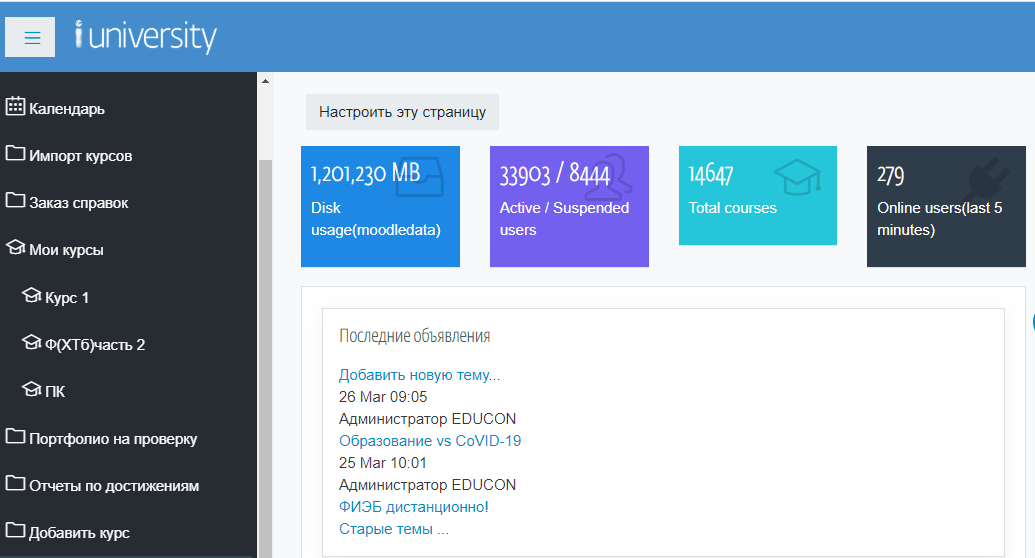 Заполните поля «Полное название курса» и «Краткое название курса».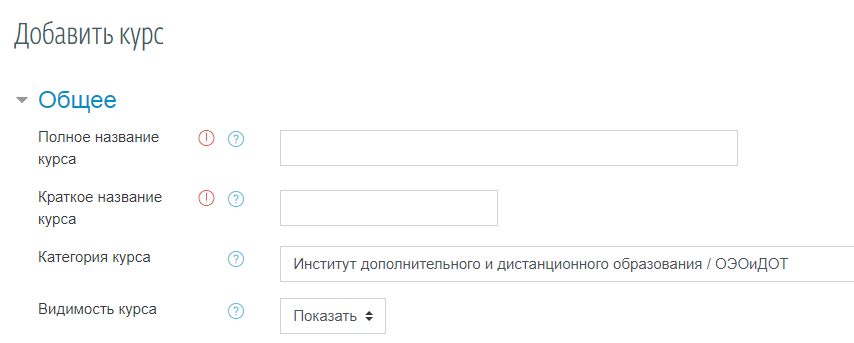 На рисунке приведен пример заполнения.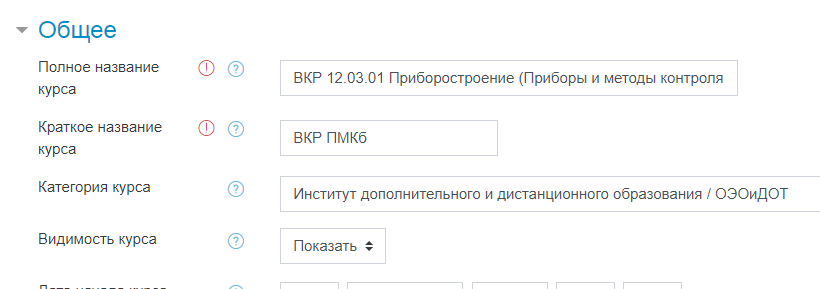 Оставшиеся поля оставьте без изменения. Нажмите «Сохранить и показать».В «Меню действий» выберите «Восстановить».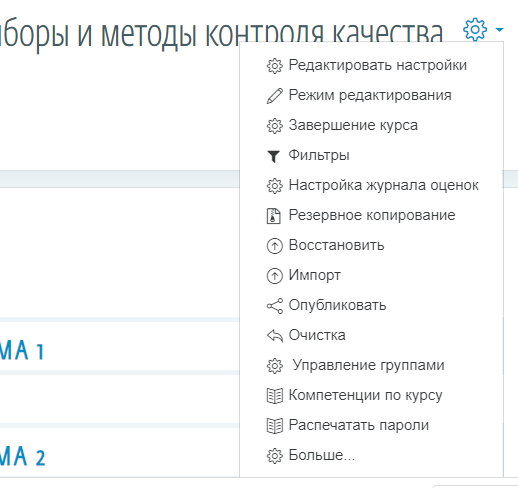 Загрузите файл резервной копии, нажав «Выбрать файл» или перетащите файл в поле для загрузки файлов.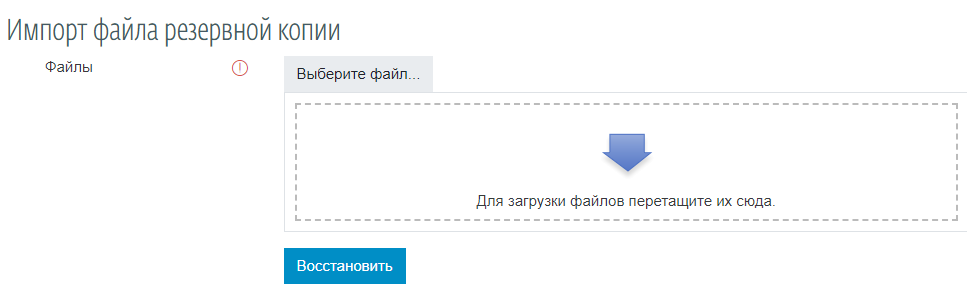 Нажмите «Восстановить», затем, на следующей странице, «Продолжить». Вы перейдете ко второму этапу восстановления.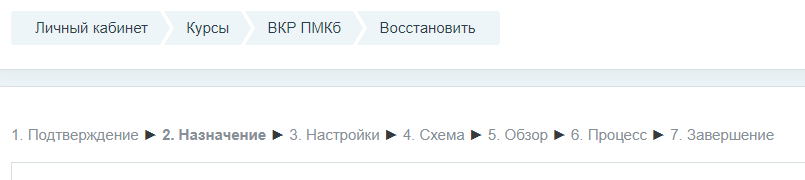 В поле «Восстановить в этот курс» нажмите «Продолжить»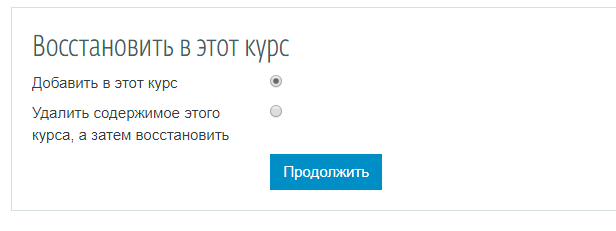 На этапе «3. Настройки» нажмите «Далее».На этапе «4. Схема» нажмите «Далее». На этапе «5. Обзор» нажмите «Приступить к восстановлению».На последнем этапе появится сообщение. Нажмите «Продолжить».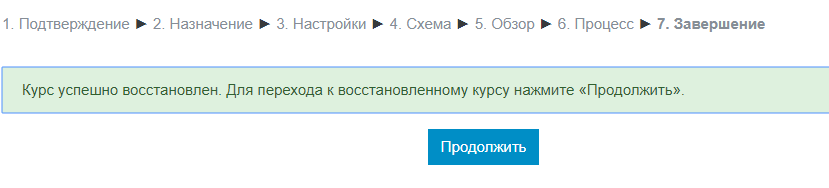 Курс успешно создан.Подключите в курс всех участников: студенческие группы, руководителей ВКР, членов комиссии и др.В «Меню действий» выберите «Режим редактирования».В режиме «Редактировать удалите лишние элементы или создайте, при необходимости.Курс готов к использованию.